Государственное автономное профессиональное образовательное учреждениеЧувашской Республики«Чебоксарский экономико-технологический колледж»Министерства образования и молодежной политики Чувашской Республики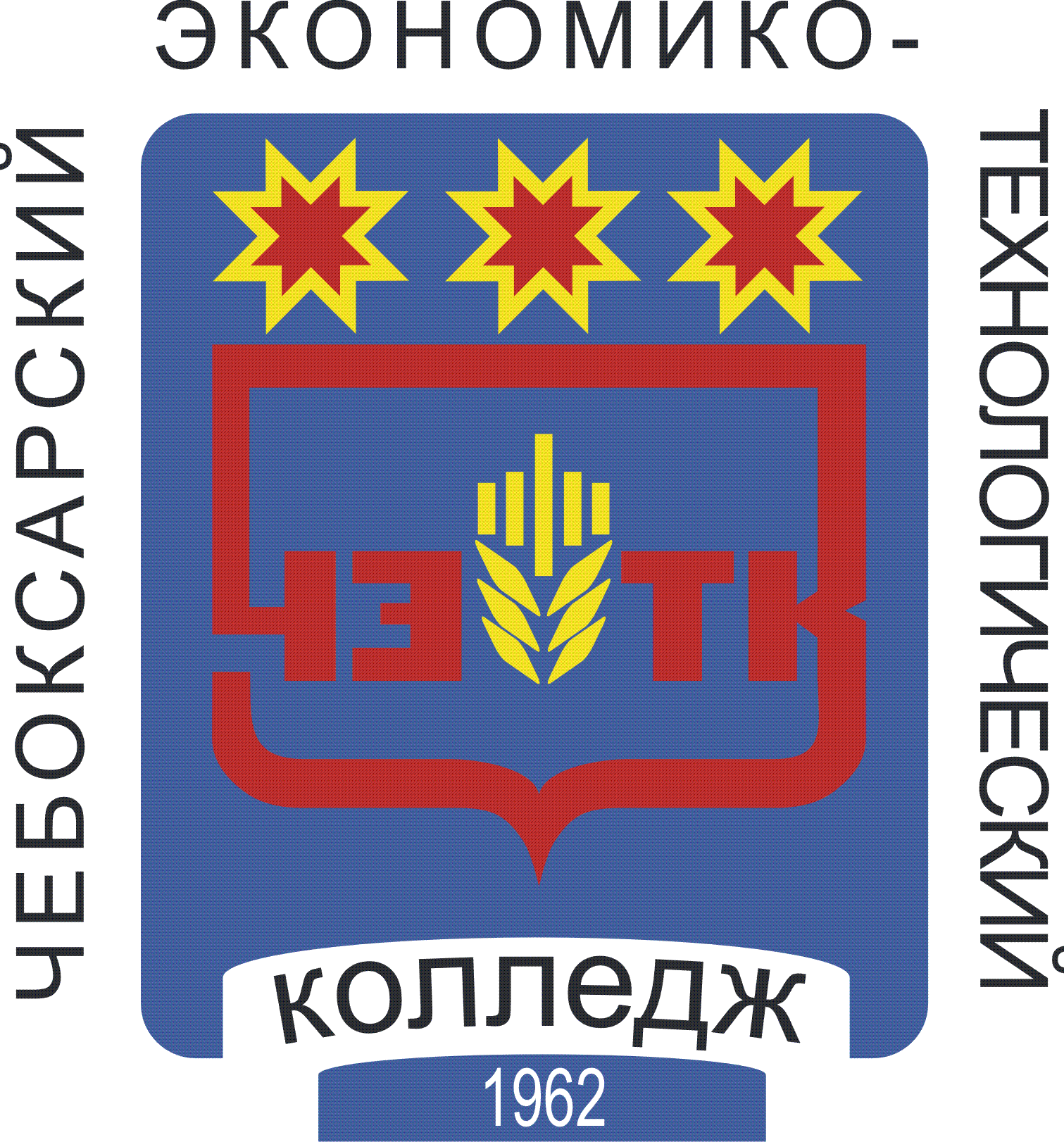  РАБОЧАЯ ПРОГРАММА УЧЕБНОЙ ДИСЦИПЛИНЫОП.01 МИКРОБИОЛОГИЯ, САНИТАРИЯ И ГИГИЕНА В ПИЩЕВОМ ПРОИЗВОДСТВЕспециальность среднего профессионального образования43.02.15 Поварское и кондитерское делоЧебоксары 2022РАССМОТРЕНАна заседании цикловой комиссии технологических дисциплинПротокол № 12  от  «20» июня 2022 г.Председатель ЦК: _________________/М.Н. Барская/                                                            СОДЕРЖАНИЕ  1.  ОБЩАЯ ХАРАКТЕРИСТИКА ПРОГРАММЫ УЧЕБНОЙ ДИСЦИПЛИНЫ      2.  СТРУКТУРА И СОДЕРЖАНИЕ УЧЕБНОЙ ДИСЦИПЛИНЫ                              3.   УСЛОВИЯ РЕАЛИЗАЦИИ УЧЕБНОЙ ДИСЦИПЛИНЫ                                      4.   КОНТРОЛЬ И ОЦЕНКА РЕЗУЛЬТАТОВ ОСВОЕНИЯ УЧЕБНОЙ ДИСЦИПЛИНЫ                                                                                                                                                                                                                                                               1.  ОБЩАЯ ХАРАКТЕРИСТИКА ПРОГРАММЫ УЧЕБНОЙ ДИСЦИПЛИНЫ1.1. Область применения программы учебной дисциплиныРабочая программа учебной дисциплины является частью основной образовательной программы в соответствии с ФГОС СПО по специальности 43.02.15 Поварское и кондитерское дело.1.2. Цель и планируемые результаты освоения дисциплины:2.СТРУКТУРА И СОДЕРЖАНИЕ УЧЕБНОЙ ДИСЦИПЛИНЫОбъем учебной дисциплины и виды учебной работы2.2. Тематический план и содержание учебной дисциплины УСЛОВИЯ РЕАЛИЗАЦИИ ПРОГРАММЫ УЧЕБНОЙ ДИСЦИПЛИНЫ3.1. Для реализации программы учебной дисциплины  должны быть предусмотрены следующие специальные помещения:Кабинет «Микробиологии, физиологии питания, санитарии и гигиены», оснащенный оборудованием: доской учебной, рабочим местом преподавателя, столами, стульями (по числу обучающихся), шкафами для хранения муляжей (инвентаря), раздаточного дидактического материала и др.; техническими средствами компьютером, средствами аудиовизуализации, мультимедийным проектором; наглядными пособиями (натуральными образцами продуктов, муляжами, плакатами, DVD фильмами, мультимедийными пособиями).3.2. Информационное обеспечение реализации программыДля реализации программы библиотечный фонд образовательной организации должен иметь  печатные и/или электронные образовательные и информационные ресурсы, рекомендуемых для использования в образовательном процессе Печатные издания:         1. Мартинчик А.Н. Микробиология, физиология питания, санитария  и гигиена: учебник для студ. учреждений сред.проф.образования в 2 ч./ А.Н. Мартинчик А.А. Королев, – 2-е изд., стер. – М. : Издательский центр «Академия», 2018. – 240 с.2. Лаушкина Т.А. Основы микробиологии, физиологии питания, санитарии и гигиены6 учебник для студентов учреждений сред. Проф. Образования. – 2-е изд., стер. – М.: Издательский центр «Академия», 2018. – 240 с.Электронные издания:Вестник индустрии питания [Электронный ресурс]. – Режим доступа:  http://www.pitportal.ru/Всё о весе [Электронный ресурс]. – Режим доступа: www.vseovese.ruГрамотей: электронная библиотека [Электронный ресурс]. – Режим доступа: www.gramotey.comКаталог бесплатных статей [Электронный ресурс]. – Режим доступа: www.rusarticles.comКаталог ГОСТов [Электронный ресурс]. – Режим доступа: www.gost.prototypes.ruЛибрусек: электронная библиотека [Электронный ресурс]. – Режим доступа: www.lib.rusМедицинский портал [Электронный ресурс]. – Режим доступа: www.meduniver.comОткрытый портал по стандартизации [Электронный ресурс]. – Режим досту-па:www.standard.ruЦентр ресторанного партнёрства для профессионалов HoReCa [Электронный ресурс]. – Режим доступа: http://www.creative"chef.ru/Fictionbook.lib [Электронный ресурс]. – Режим доступа: www.fictionbook.ruДополнительные источники:         1.Королев А.А.,  Несвижский Ю.В., Никитенко Е.И. Микробиология, физиология питания, санитария и гигиена: учебник для студ. учреждений сред. Проф. образования: в 2 ч. -2-е изд. Стер. – М. : Издательский центр «Академия». 2018. – 256 с.КОНТРОЛЬ И ОЦЕНКА РЕЗУЛЬТАТОВ ОСВОЕНИЯ УЧЕБНОЙ ДИСЦИПЛИНЫРазработана в соответствии с требованиями Федерального государственного образовательного стандарта среднего профессионального образования  по специальности 43.02.15. Поварское и кондитерское делоУТВЕРЖДЕНАПриказом № 353от "30" августа 2022 г.М.П.Разработчик: Михайлова О.Н., преподаватель "___" ____________2022 г.Код ПК, ОКУменияЗнанияПК 1.1-1.4ПК 2.1-2.8ПК 3.1-3.7ПК 4.1-4.6ПК 5.1-5.6ПК 6.1-6.4ОК 01-07ОК 09ОК 10использовать лабораторное оборудование;  определять основные группы микроорганизмов; проводить микробиологические исследования и давать оценку полученным     результатам;обеспечивать выполнение санитарно-эпидемиологических требований к процессам  приготовления и реализации блюд, кулинарных, мучных, кондитерских изделий, закусок, напитков;обеспечивать выполнение требований системы анализа, оценки и управления  опасными факторами (система ХАССП) при выполнении работ;производить санитарную обработку оборудования и инвентаря; осуществлять микробиологический контроль пищевого производства;проводить органолептическую оценку качества и  безопасности  пищевого сырья и продуктов;рассчитывать энергетическую ценность блюд;составлять рационы питания для различных категорий потребителей, в том числе для различных диет с учетом индивидуальных особенностей человекаосновные понятия и термины микробиологии;классификацию микроорганизмов; морфологию и физиологию основных групп микроорганизмов; генетическую и химическую основы наследственности и формы изменчивости микроорганизмов; роль микроорганизмов в круговороте веществ в природе;характеристики микрофлоры почвы, воды и воздуха; особенности сапрофитных и патогенных микроорганизмов; основные пищевые инфекции и пищевые отравления; микробиологию основных пищевых продуктов;основные пищевые инфекции и пищевые отравления;возможные источники микробиологического загрязнения в процессе производства кулинарной продукции;методы предотвращения порчи сырья и готовой продукции;правила личной гигиены работников организации питания;классификацию моющих средств, правила их применения, условия и сроки хранения;правила проведения дезинфекции, дезинсекции, дератизации;схему микробиологического контроля;пищевые вещества и их значение для организма человека;суточную норму потребности человека в питательных веществах;основные процессы обмена веществ в организме;суточный расход энергии;состав, физиологическое значение, энергетическую и пищевую ценность различных продуктов питания;физико-химические изменения пищи в процессе пищеварения;усвояемость пищи, влияющие на нее факторы;нормы и принципы рационального сбалансированного питания для различных групп населения;назначение диетического (лечебного)  питания, характеристику диет;методики составления рационов питанияВид учебной работыОбъем часовСуммарная учебная нагрузка во взаимодействии с преподавателем94Объем образовательной программы 80в том числе:в том числе:   теоретическое обучение62   лабораторные занятия (если предусмотрено)18   практические занятия (если предусмотрено)-   курсовая работа (проект) (если предусмотрено)-Самостоятельная работа 6Консультация 2Промежуточная аттестация - экзамен6 Наименование разделов и темСодержание учебного материала и формы организации деятельности обучающихсяОбъем часовОсваиваемые элементы компетенций1234ВведениеСодержание учебного материала 2ОК 1-7, 9,10ВведениеЦели, задачи, сущность, структура дисциплины. Основные понятия и термины микробиологии. Микробиологические исследования и открытия А. Левенгука, Л.Пастера И.И. Мечникова, А. А. Лебедева.2ОК 1-7, 9,10Раздел 1Морфология и физиология микробов22Тема 1.1Морфология микробовСодержание учебного материала10ОК 1-7, 9,10Тема 1.1Морфология микробовКлассификация микроорганизмов, отличительные особенности про- и эукариот.10ОК 1-7, 9,10Тема 1.1Морфология микробовБактерии, их размеры и форма. Строение бактериальной клетки. Размножение и классификация.10ОК 1-7, 9,10Тема 1.1Морфология микробовГрибы, их форма и размеры. Строение мицелия. Размножение грибов. Классификация.10ОК 1-7, 9,10Тема 1.1Морфология микробовДрожжи, их форма и размеры. Строение дрожжевой клетки. Размножение. Классификация. Вирусы, значение в жизни и человека.10ОК 1-7, 9,10Тема 1.1Морфология микробовТематика лабораторных работ8ОК 1-7, 9,10Тема 1.1Морфология микробов№ 1 Изучение устройства микроскопа. Правила микроскопирования. Изучение препаратов различных микроорганизмов.2ОК 1-7, 9,10Тема 1.1Морфология микробов№ 2 Изучение морфологических признаков бактерий. Приготовление и микроскопирование фиксированных окрашенных препаратов.2ОК 1-7, 9,10Тема 1.1Морфология микробов№3 Изучение морфологических признаков мицелиальных грибов.2ОК 1-7, 9,10Тема 1.1Морфология микробов№4 Изучение морфологических признаков дрожжей.2ОК 1-7, 9,10Тема 1.1Морфология микробовСамостоятельная работа обучающихся (при наличии указывается тематика и содержание домашних заданий)работа над учебным материалом, ответы на контрольные вопросы; изучение нормативных материалов; решение задач и упражнений по образцу; решение ситуационных производственных (профессиональных) задач)1Тема 1.2.Физиология микробовСодержание учебного материала 4ОК 1-7, 9,10Тема 1.2.Физиология микробовГенетические и химические основы наследственности и формы изменчивости   микроорганизмов. Химический состав клеток и микроорганизмов. Ферменты  микроорганизмов.4ОК 1-7, 9,10Тема 1.2.Физиология микробовОбмен веществ и питание микробов. Рост и размножение микробов4ОК 1-7, 9,10Тема 1.2.Физиология микробовТематика лабораторных работ4ОК 1-7, 9,10Тема 1.2.Физиология микробов№ 5 Приготовление питательных сред. Посев. Пересев. Выращивание микробов на различных питательных средах.2ОК 1-7, 9,10Тема 1.2.Физиология микробов№ 6 Осуществление микробиологического контроля пищевого производства. Изучение  результатов  санитарно-бактериологического анализа проб воды, воздуха, смывов с рук персонала.2ОК 1-7, 9,10Тема 1.3.Влияние внешней среды на микроорганизмыСодержание учебного материала 6ОК 1-7, 9,10Тема 1.3.Влияние внешней среды на микроорганизмыВлияние внешней среды на микроорганизмы. Распространение микробов в природе.6ОК 1-7, 9,10Тема 1.3.Влияние внешней среды на микроорганизмыХарактеристики микрофлоры почвы, воды и воздуха. Роль микроорганизмов в круговороте  веществ в природе.6ОК 1-7, 9,10Тема 1.3.Влияние внешней среды на микроорганизмыСамостоятельная работа обучающихся (при наличии указывается тематика и содержание домашних заданий)работа над учебным материалом, ответы на контрольные вопросы; изучение нормативных материалов; решение задач и упражнений по образцу; решение ситуационных производственных (профессиональных) задач)1Тема 1.4Патогенные микробы и микробиологические показатели безопасности пищевых продуктовСодержание учебного материала 6ОК 1-7, 9,10ПК 1.1-1.5 ПК 2.1-2.8ПК 3.1-3.6ПК 4.1-4.5ПК 5.1-5.5Тема 1.4Патогенные микробы и микробиологические показатели безопасности пищевых продуктовОсобенности сапрофитных и патогенных микроорганизмов. Инфекция и иммунитет.6ОК 1-7, 9,10ПК 1.1-1.5 ПК 2.1-2.8ПК 3.1-3.6ПК 4.1-4.5ПК 5.1-5.5Тема 1.4Патогенные микробы и микробиологические показатели безопасности пищевых продуктовСанитарно-показательные микроорганизмы. Возможные источники микробиологического  загрязнения в пищевом производстве, условия их развития. Микробиология основных пищевых продуктов. Методы предотвращения порчи сырья и готовой продукции. Схема микробиологического контроля.6ОК 1-7, 9,10ПК 1.1-1.5 ПК 2.1-2.8ПК 3.1-3.6ПК 4.1-4.5ПК 5.1-5.5Тема 1.4Патогенные микробы и микробиологические показатели безопасности пищевых продуктовСамостоятельная работа обучающихся работа над учебным материалом, ответы на контрольные вопросы; изучение нормативных материалов; решение задач и упражнений по образцу; решение ситуационных производственных (профессиональных) задач)1Раздел 2Основы физиологии питания14Тема 2.1Основные пище вые вещества, их источники, роль в структуре питанияСодержание учебного материала 6ОК 1-7, 9,10ПК 1.2-1.5 ПК 2.2-2.8ПК 3.2-3.6ПК 4.2-4.5ПК 5.2-5.5ПК 6.1Тема 2.1Основные пище вые вещества, их источники, роль в структуре питанияОсновные пищевые вещества: белки, жиры, углеводы, витамины и витаминоподобные соединения, микроэлементы, вода. Физиологическая роль основных пищевых веществ в структуре питания, суточная норма потребности человека в питательных веществах6ОК 1-7, 9,10ПК 1.2-1.5 ПК 2.2-2.8ПК 3.2-3.6ПК 4.2-4.5ПК 5.2-5.5ПК 6.1Тема 2.1Основные пище вые вещества, их источники, роль в структуре питанияИсточники основных пищевых веществ, состав, физиологическое значение, энергетическая и пищевая ценность различных продуктов питания6ОК 1-7, 9,10ПК 1.2-1.5 ПК 2.2-2.8ПК 3.2-3.6ПК 4.2-4.5ПК 5.2-5.5ПК 6.1Тема 2.1Основные пище вые вещества, их источники, роль в структуре питанияСамостоятельная работа обучающихся Работа над учебным материалом, ответы на контрольные вопросы; изучение нормативных материалов; решение задач и упражнений по образцу; решение ситуационных производственных (профессиональных задач); подготовка сообщений1Тема 2.2Пищеварение и усвояемость пищиСодержание учебного материала 2ОК 1-7, 9,10ПК 1.2-1.5 ПК 2.2-2.8ПК 3.2-3.6ПК 4.2-4.5ПК 5.2-5.5ПК 6.1Тема 2.2Пищеварение и усвояемость пищиПонятие о процессе пищеварения. Физико-химические изменения пищи в процессе пищеварения. Усвояемость пищи: понятие, факторы, влияющие на усвояемость пищи.2ОК 1-7, 9,10ПК 1.2-1.5 ПК 2.2-2.8ПК 3.2-3.6ПК 4.2-4.5ПК 5.2-5.5ПК 6.1Тема 2.3Обмен веществ и энергииСодержание учебного материала 4ОК 1-7, 9,10ПК 1.2-1.5 ПК 2.2-2.8ПК 3.2-3.6ПК 4.2-4.5ПК 5.2-5.5ПК 6.1Тема 2.3Обмен веществ и энергииОбщее понятие об обмене веществ. Процессы ассимиляции и диссимиляции. Факторы, влияющие на обмен веществ и процесс регулирования его в организме человека4ОК 1-7, 9,10ПК 1.2-1.5 ПК 2.2-2.8ПК 3.2-3.6ПК 4.2-4.5ПК 5.2-5.5ПК 6.1Тема 2.3Обмен веществ и энергииОбщее понятие об обмене энергии. Понятие о калорийности пищи. Суточный расход энергии. Энергетический баланс организма. Методика расчёта энергетической ценности блюда4ОК 1-7, 9,10ПК 1.2-1.5 ПК 2.2-2.8ПК 3.2-3.6ПК 4.2-4.5ПК 5.2-5.5ПК 6.1Тема 2.3Обмен веществ и энергииТематика лабораторных занятий 4ОК 1-7, 9,10Тема 2.3Обмен веществ и энергии№7 Расчет суточного расхода энергии в зависимости от основного энергетического обмена человека. 2ОК 1-7, 9,10Тема 2.3Обмен веществ и энергии№8 Расчет калорийности блюд.2ОК 1-7, 9,10Тема 2.4Рациональное сбалансированное питание для различных групп населенияСодержание учебного материала 4Тема 2.4Рациональное сбалансированное питание для различных групп населенияРациональное питание: понятие, основные принципы. Режим питания и его значение. Принципы нормирования основных пищевых веществ и калорийности пищи в зависимости от пола, возраста и интенсивности труда4ПК 6.1ОК 1-7, 9,10Тема 2.4Рациональное сбалансированное питание для различных групп населенияВозрастные особенности детей и подростков. Нормы и принципы питания детей разного возраста. Особенности сырья и кулинарной обработки блюд для детей и подростков, режим питания. Понятие о лечебном и лечебно-профилактическом питании. Методики составления рационов питания4ПК 6.1ОК 1-7, 9,10Тема 2.4Рациональное сбалансированное питание для различных групп населенияТематика лабораторных занятий 2ОК 1-7, 9,10Тема 2.4Рациональное сбалансированное питание для различных групп населения№9 Изучение рационов питания для различных категорий потребителей.4ОК 1-7, 9,10Тема 2.4Рациональное сбалансированное питание для различных групп населенияСамостоятельная работа обучающихся (при наличии указывается тематика и содержание домашних заданий)работа над учебным материалом, ответы на контрольные вопросы; изучение нормативных материалов; решение задач и упражнений по образцу; решение ситуационных производственных (профессиональных) задач)1Раздел 3	Гигиена и санитария в организациях питания14Тема 3.1Личная гигиена работников пищевых производств.Пищевые отравления и их профилактикаСодержание учебного материала 4ОК 1-7, 9,10ПК 1.2-1.5 ПК 2.2-2.8ПК 3.2-3.6ПК 4.2-4.5ПК 5.2-5.5ПК 6.3-6.4Тема 3.1Личная гигиена работников пищевых производств.Пищевые отравления и их профилактикаЛичная гигиена работников пищевых производств. 4ОК 1-7, 9,10ПК 1.2-1.5 ПК 2.2-2.8ПК 3.2-3.6ПК 4.2-4.5ПК 5.2-5.5ПК 6.3-6.4Тема 3.1Личная гигиена работников пищевых производств.Пищевые отравления и их профилактикаПищевые инфекции. Пищевые отравления.  Виды, характеристика. Профилактика. Гельминтозы их профилактика.4ОК 1-7, 9,10ПК 1.2-1.5 ПК 2.2-2.8ПК 3.2-3.6ПК 4.2-4.5ПК 5.2-5.5ПК 6.3-6.4Тема 3.1Личная гигиена работников пищевых производств.Пищевые отравления и их профилактикаТребования системы ХАССП к соблюдению личной и производственной гигиены 4ОК 1-7, 9,10ПК 1.2-1.5 ПК 2.2-2.8ПК 3.2-3.6ПК 4.2-4.5ПК 5.2-5.5ПК 6.3-6.4Тема 3.2Санитарно-гигиенические требования к помещениям, оборудованию, инвентарю, одежде персоналаСодержание учебного материала 4Тема 3.2Санитарно-гигиенические требования к помещениям, оборудованию, инвентарю, одежде персоналаСанитарно-гигиенические требования к содержанию помещений, оборудования, инвентаря в организациях питания. Гигиенические требования к освещению. Гигиеническая необходимость маркировки оборудования, инвентаря посуды. Требования к материалам.Требования системы ХАССП к содержанию помещений, оборудования, инвентаря, посуды в организациях питания4ОК 1-7, 9,10ПК 1.2-1.5 ПК 2.2-2.8ПК 3.2-3.6ПК 4.2-4.5ПК 5.2-5.5ПК 6.3-6.4Тема 3.2Санитарно-гигиенические требования к помещениям, оборудованию, инвентарю, одежде персоналаДезинфекция, дезинсекция дератизация, правила их проведения.4ОК 1-7, 9,10ПК 1.2-1.5 ПК 2.2-2.8ПК 3.2-3.6ПК 4.2-4.5ПК 5.2-5.5ПК 6.3-6.4Тема 3.2Санитарно-гигиенические требования к помещениям, оборудованию, инвентарю, одежде персоналаМоющие и дезинфицирующие средства, классификация, правила их применения, условия и сроки хранения4ОК 1-7, 9,10ПК 1.2-1.5 ПК 2.2-2.8ПК 3.2-3.6ПК 4.2-4.5ПК 5.2-5.5ПК 6.3-6.4Тема 3.3Санитарно-гигиенические требования к кулинарной обработке пищевых продуктовСодержание учебного материала 4ОК 1-7, 9,10ПК 1.2-1.5 ПК 2.2-2.8ПК 3.2-3.6ПК 4.2-4.5ПК 5.2-5.5ПК 6.3-6.4Тема 3.3Санитарно-гигиенические требования к кулинарной обработке пищевых продуктов Санитарные требования к процессам механической кулинарной обработке продовольственного сырья, способам и режимам тепловой обработки продуктов и полуфабрикатов4ОК 1-7, 9,10ПК 1.2-1.5 ПК 2.2-2.8ПК 3.2-3.6ПК 4.2-4.5ПК 5.2-5.5ПК 6.3-6.4Тема 3.3Санитарно-гигиенические требования к кулинарной обработке пищевых продуктовБлюда и изделия повышенного эпидемиологического риска, санитарные требования к их приготовлению. Санитарные правила применения пищевых добавок. Перечень разрешенных и запрещенных добавок4ОК 1-7, 9,10ПК 1.2-1.5 ПК 2.2-2.8ПК 3.2-3.6ПК 4.2-4.5ПК 5.2-5.5ПК 6.3-6.4Тема 3.3Санитарно-гигиенические требования к кулинарной обработке пищевых продуктовСамостоятельная работа обучающихся1Тема 3.3Санитарно-гигиенические требования к кулинарной обработке пищевых продуктовИзучение требований системы ХАССР, Санитарных норм и правил СП 2.3.6.1079-01 Санитарно-эпидемиологические требования к организациям общественного питания, изготовлению и оборотоспособности в них пищевых продуктов и продовольственного сырья1Тема 3.4Санитарно-гигиенические требования к транспортированию, приемке и хранению пищевых продуктовСодержание учебного материала 4ОК 1-7, 9,10ПК 1.2-1.5 ПК 2.2-2.8ПК 3.2-3.6ПК 4.2-4.5ПК 5.2-5.5ПК 6.3-6.4Тема 3.4Санитарно-гигиенические требования к транспортированию, приемке и хранению пищевых продуктовСанитарно-гигиенические требования к транспорту, к приемке и хранению продовольственного сырья, продуктов питания и кулинарной продукции. Сопроводительная документация4ОК 1-7, 9,10ПК 1.2-1.5 ПК 2.2-2.8ПК 3.2-3.6ПК 4.2-4.5ПК 5.2-5.5ПК 6.3-6.4Тема 3.4Санитарно-гигиенические требования к транспортированию, приемке и хранению пищевых продуктовСанитарные требования к складским помещениям, их планировке, устройству и содержанию. Гигиенические требования к таре. Запреты и ограничения на приемку некоторых видов сырья и продукции4ОК 1-7, 9,10ПК 1.2-1.5 ПК 2.2-2.8ПК 3.2-3.6ПК 4.2-4.5ПК 5.2-5.5ПК 6.3-6.4Консультация Консультация 2Промежуточная аттестацияПромежуточная аттестация6Всего:Всего:94Результаты обученияКритерии оценкиФормы и методы оценкиЗнания:основные понятия и термины микробиологии;основные понятия и термины микробиологии;классификацию микроорганизмов; морфологию и физиологию основных групп микроорганизмов; генетическую и химическую основы наследственности и формы изменчивости микроорганизмов; роль микроорганизмов в круговороте веществ в природе;характеристики микрофлоры почвы, воды и воздуха; особенности сапрофитных и патогенных микроорганизмов; основные пищевые инфекции и пищевые отравления; микробиологию основных пищевых продуктов;основные пищевые инфекции и пищевые отравления;возможные источники микробиологического загрязнения в процессе производства кулинарной продукции;методы предотвращения порчи сырья и готовой продукции;правила личной гигиены работников организации питания;классификацию моющих средств, правила их применения, условия и сроки хранения;правила проведения дезинфекции, дезинсекции, дератизации;схему микробиологического контроля;пищевые вещества и их значение для организма человека;суточную норму потребности человека в питательных веществах;основные процессы обмена веществ в организме;суточный расход энергии;состав, физиологическое значение, энергетическую и пищевую ценность различных продуктов питания;физико-химические изменения пищи в процессе пищеварения;усвояемость пищи, влияющие на нее факторы;нормы и принципы рационального сбалансированного питания для различных групп населения;назначение диетического (лечебного)  питания, характеристику диет;методики составления рационов питанияПолнота ответов, точность формулировок, не менее 75% правильных ответов.Не менее 75% правильных ответов.Актуальность темы, адекватность результатов поставленным целям, полнота ответов, точность формулировок, адекватность применения профессиональной терминологииТекущий контрольпри проведении:-письменного/устного опроса;-тестирования;-оценки результатов самостоятельной работы (докладов, рефератов, теоретической части проектов, учебных исследований и т.д.)Промежуточная аттестацияв форме экзамена в виде: -письменных/ устных ответов использовать лабораторное оборудование;  определять основные группы микроорганизмов; проводить микробиологические исследования и давать оценку полученным     результатам;обеспечивать выполнение санитарно-эпидемиологических требований к процессам  приготовления и реализации блюд, кулинарных, мучных, кондитерских изделий, закусок, напитков;обеспечивать выполнение требований системы анализа, оценки и управления  опасными факторами (ХАССП) при выполнении работ;производить санитарную обработку оборудования и инвентаря; осуществлять микробиологический контроль пищевого производства;проводить органолептическую оценку качества и  безопасности  пищевого сырья и продуктов;рассчитывать энергетическую ценность блюд;составлять рационы питания для различных категорий потребителей, в том числе для различных диет с учетом индивидуальных особенностей человекаПравильность, полнота выполнения заданий, точность формулировок, точность расчетов, соответствие требованиямАдекватность, оптимальность выбора способов действий, методов, техник, последовательностей действий и т.д. Точность оценки, самооценки выполненияСоответствие требованиям инструкций, регламентов Рациональность действий  и т.д.Текущий контроль:- экспертная оценка демонстрируемых умений, выполняемых действий, защите отчетов по лабораторным  занятиям;- оценка заданий для самостоятельной  работы 